№Акция. МероприятиеАкция. МероприятиеКол-во участников мероприятия(юные лесники и активные жители села)Кол-во участников мероприятия(юные лесники и активные жители села)Ссылка на ютубканал,фотоматериалы1Международная акция «Сад Памяти» в с. Гродеков, Анучинского муниципального района, Приморского краяМеждународная акция «Сад Памяти» в с. Гродеков, Анучинского муниципального района, Приморского края1313https://www.youtube.com/watch?v=HFIxica6_9Q&list=PLu4wp_Qllcr1yupLsiYlNONKugtJHY6Yq&index=138фото Акция «Сад Памяти» 1-92Всероссийский субботник в с. Гродеково, Анучинского округа, Приморского края (члены школьного лесничества совместно с жителями села)Всероссийский субботник в с. Гродеково, Анучинского округа, Приморского края (члены школьного лесничества совместно с жителями села)2929https://www.youtube.com/watch?v=B2VQDhEjil4&list=PLu4wp_Qllcr1yupLsiYlNONKugtJHY6Yq&index=137Материалы взяты с ютуб канала «Колхоз Победа» рубрика «Деревенские новости».Материалы взяты с ютуб канала «Колхоз Победа» рубрика «Деревенские новости».Материалы взяты с ютуб канала «Колхоз Победа» рубрика «Деревенские новости».Материалы взяты с ютуб канала «Колхоз Победа» рубрика «Деревенские новости».Материалы взяты с ютуб канала «Колхоз Победа» рубрика «Деревенские новости».https://www.youtube.com/channel/UCrQcf4Yh8whOzvajEUIfc-Q 7373Уборка территории лесного участка между улицами Центральная и Партизанская в с. Гродеково, Анучинского округаУборка территории лесного участка между улицами Центральная и Партизанская в с. Гродеково, Анучинского округа8Фото «Спасём лес» 1-54848Акция «Спасём Кедры». Уборка леска  возле  ул. Партизан в с. Муравейка, Анучинского округа Акция «Спасём Кедры». Уборка леска  возле  ул. Партизан в с. Муравейка, Анучинского округа Ученики Муравейской школыФото Акция «Спасём кедр»55«Помоги пернатым друзьям». Изготовление кормушекРаспространение кормушек в с. Еловка, с. Муравейка, с. Гродеково«Помоги пернатым друзьям». Изготовление кормушекРаспространение кормушек в с. Еловка, с. Муравейка, с. ГродековоУчащиеся 1-6-х классов15 человекФото «Кормушка» 1-1466Урок о сохранении лесов «Лес и климат».Мероприятие провели старшеклассники для начальных и средних классовВ игровом формате дети узнали о том, как лес стоит на страже природы и людей, помогая приспосабливаться к опасным климатическим изменениям. Урок о сохранении лесов «Лес и климат».Мероприятие провели старшеклассники для начальных и средних классовВ игровом формате дети узнали о том, как лес стоит на страже природы и людей, помогая приспосабливаться к опасным климатическим изменениям. Проводили мероприятие:3 
Участники мероприятия учащиеся 2-6-х классов (35 человек)Фото «Лес и климат» 1-1077Аллея выпускниковАллея выпускников5 участниковhttps://www.youtube.com/watch?v=lp-HCxv541M 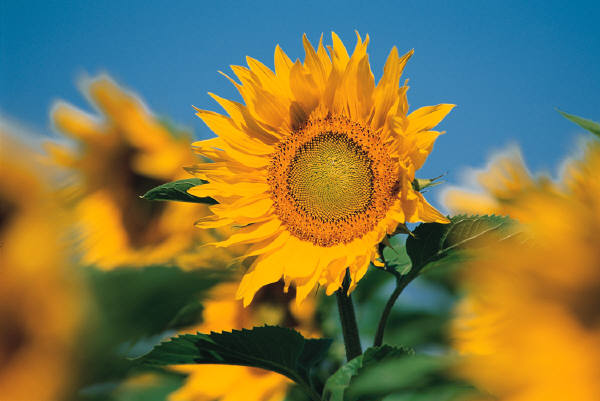 